                                                                                                                                          OBEC DOBŘÍNSKO 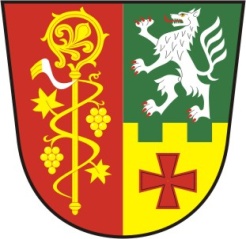                      Dobřínsko č. 60               672 01  Moravský Krumlov                          IČO: 00600296                                                                                              OZNÁMENÍ O ZVEŘEJNĚNÝCH DOKUMENTECHVšechny výše uvedené dokumenty jsou k nahlédnutí v listinné podobě v úředních hodinách v kanceláři Obecního úřadu Dobřínsko.Vyvěšeno: 27.3.2019Sejmuto : 30.06.2019Název dokumentuMísto zveřejnění na internetových stránkáchDatum schválení/provedeníDatum zveřejněníDatum sejmutíRozpočtový výhled na období 2019 - 2022http://www.dobrinsko.eu/assets/File.ashx?id_org=2791&id_dokumenty=2909825.3.201927.3.201930.6.2022Schválený rozpočet obce na rok 2019http://www.dobrinsko.eu/rozpocet-obce-rozpoctova-opatreni/ds-4170/archiv=0&p1=749426.3.201827.3.201830.6.2019